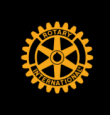 Attendance:Absent: Emily Mizell, Chaddie Platt, Thad Kelly, Todd Jenkins Visitors: District Governor Jay Craig, wife & son; Assistant District Governor Johnice Glisson President Zoe Naylor: Call to order						Minutes of the May 2021 meeting: will be approved via emailPresident’s Report					President Zoe NaylorMermaid’s price increase update; 1st four meetings we will pay for at least 50 meals.Report by DG Jay Craig: In Rotary Club of Fayetteville- We have many Paul Harris Fellows, but just a handful of Paul Harris Society members.  Difference is a fellow has donated $1000.  Society member pledges to give $1000/year (& must fill out form to join).  Every Rotarian Everywhere certified is $100/month pledge.  This money helps build capital for district grants & if ERE certified, then we go to the top of the list to receive district grant $.  Michelle Gann in Bella Vista is Johnice’s replacement who can come to the club to speak about these opportunities.Treasurer’s Report by Rotarian Carol WaddleMay Financial Reports – approvedReviewed Bank StatementsInquired about process to add new folks to bank account.
	Board Directorate Reports and UpdatesRotarian Ben Carter Membership update:							Have had an uptick on community members reaching out via Rotary International inquiring about Rotary.  Ben is following up with them.Club Programs				Vice-President Erica EstesUpdate on new board and Board Meeting plans for futureInvitation by Rogers Rotary Club to commit $1500 and apply for a district $3000 grant in July to fund Rogers Club former youth exchange student to attend JBU nursing program.  Discussion: money we usually spend toward YE we could devote to this initiative.  Approved to commit to $1500 as long as she has a student visa.  Grants management seminar is recorded and we must have a member who signs off on this.  Questions to Linda: District grant info; ensure student has student visa. Carol has offered to fill out the district grant in dacdb.Report to Jay: RI has halted Youth Exchange for 21-22.  Usually we host 1-2 students and usually send 3-6 students to RYLA.Report to Jay: Active in Dictionary program.  Suggested to invite students’ parents to a club meeting and give the dictionary in the meeting.Report to Jay: Send students to 4-Way Test Speech. Public Relations- Rotarian Kelli GemmellSending Deb Purvill at Dem-Gazette each week to advertise our programs.  Sending Rotarian Karen Shotmeyer pictures from the 100 Year Celebration to add to the paper.					 Rotary Foundation- Rotarian David Beauchamp & Rotarian John Dixon- no reportJay is asking for amount we’ve donated to RI Foundation. Service Projects- Rotarian Howard Brill & Rotarian Kyle PatilloReported on year’s projects- Salvation Army, trash pickup, food pantry, front line worker gift cards, mask sewing and donated. DG Jay Craig suggested to take picture of service and send to the paper & ID a business of the month to invite to a club and promote in the paper. Sergeant at Arms- no report  Announcements/ Other Business		
      a.  Club Executive Secretary Updates		Rotarian Jill Gibbs
	i. 150 members: Lost 1 member last month (Doug Faulkner) & lost this month (Meka Hatcher);  ii. Working with Rachelle to move over attendance module to engagement navigation in dacdb.Future Board Meeting Dates (tent.) 2021-202210:30 am – 11:30amJuly 8August 12September 9October 14November 11December 9January 13February 10March 10April 14May 12June 9Rotary Club of Fayetteville Board of Directors 2021-2022
Immediate Past President – Zoe Naylor/Roger Cunningham
President – Erica Estes
President Elect/Club Programs – Victor Wilson
Vice President/Sergeant at Arms – Thad Kelly
Secretary – Emily Mizell
Treasurer: Madeline Taylor
Zoom Tech Coordinator- David Sager
Directors
Membership: – Ben Carter & Sloane Scroggins & Richard Roberts
Service Projects: Howard Brill & Jim Wood
Public Relations: Claudia Vilato & Randy Wilburn
Rotary Foundation: John Dixon & Todd JenkinsHoward BrillJill GibbsMadeline Taylor Kyle PatilloErica EstesRichard Roberts John DixonCarol WaddleSloan Scroggin Roger CunninghamVictor WilsonBen CarterZoe NaylorJim WoodClaudia Vilato Kelli GemmellDavid Beauchamp David Sager Randy Wilburn 